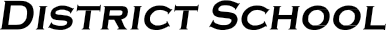 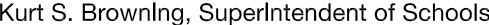 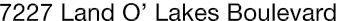 Finance Services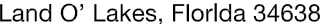 Joanne Millovitsch, Director of Finance813/ 794-2268	727/ 774-2268352/ 524-2268	Fax:  813/ 794-2266 e-mail:  jmillovi@pasco.k12.fl.usMEMORANDUMDate:	December 6, 2013To:	School Board MembersFrom:    Joanne Millovitsch, Director of Finance ServicesRe:	Attached Warrant List for the November 26, 2013Please review the current computerized list. These totals include computer generated, handwritten and cancelled checks.Warrant numbers 871370-871485........................................................................................................$526,495.27Amounts disbursed in Fund 1100 ..........................................................................................................462,526.79Amounts disbursed in Fund 1300 .................................................................................................................145.89Amounts disbursed in Fund 1400 ..............................................................................................................1,950.24Amounts disbursed in Fund 4100 ............................................................................................................16,715.64Amounts disbursed in Fund 4210 ............................................................................................................28,971.88Amounts disbursed in Fund 4220 ..............................................................................................................6,446.91Amounts disbursed in Fund 4240 .................................................................................................................205.90Amounts disbursed in Fund 4340 .................................................................................................................829.70Amounts disbursed in Fund 7110 .................................................................................................................195.21Amounts disbursed in Fund 7130 .................................................................................................................336.92Amounts disbursed in Fund 7140 ...................................................................................................................43.71Amounts disbursed in Fund 7921 .................................................................................................................216.33Amounts disbursed in Fund 7923 ...................................................................................................................43.02Amounts disbursed in Fund 9210 ..............................................................................................................7,867.13Confirmation of the approval of the November 26 warrants will be requested at the December 17, 2013 School Board meeting.